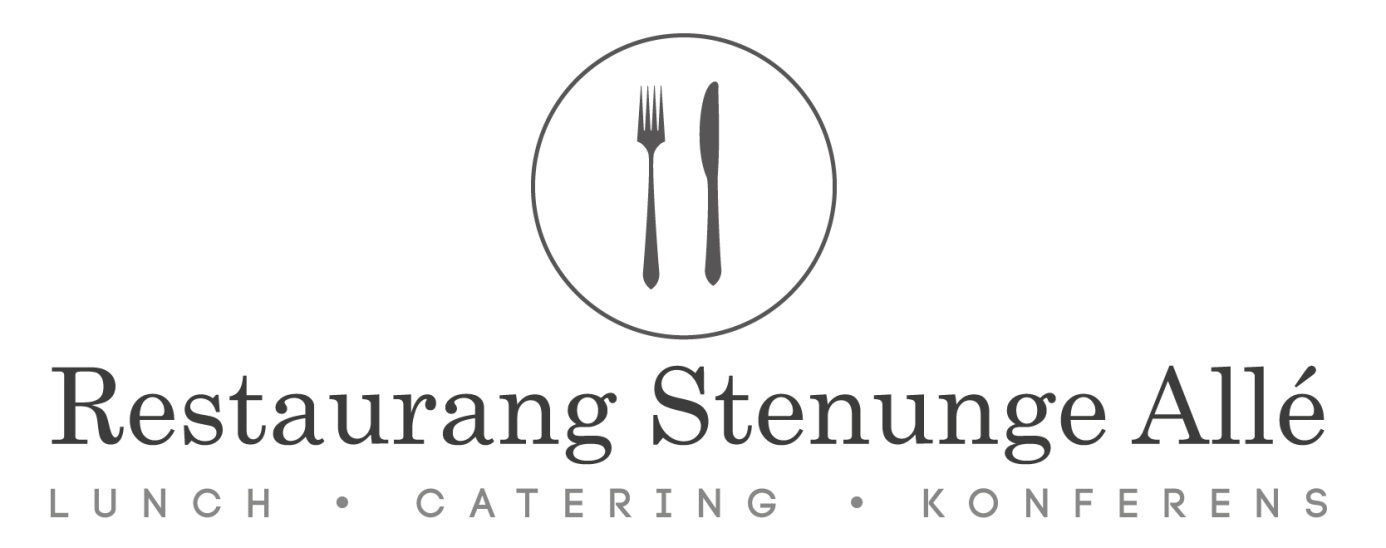 Studentbuffé 3Helstekt örtmarinerad FläskfiléVarmrökt Lax med citron & svartpepparChilimarinerade KycklingspettParmaskinka med vattenmelonFärskpotatissallad med rödlök, sockerärtorPastasallad med pesto, rostade solrosfrön & ruccola Marinerade oliver, fetaost och grillad paprikaBlandad trädgårdssallad med gurka, cocktailtomat & rödlök Rostad paprikadressing Basilika & örtdressingHembakt focacciabröd  med smörPris 225 kr p/p